Comox Valley – Indigenous Territory Acknowledgement VideoInstructions to Add/Embed to your Brightspace Course HTML Page 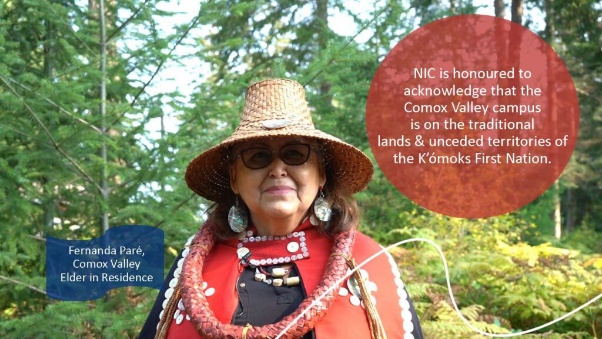 In Brightspace already have a HTML page already set up with a HTML template and title. Create the HTML page via Course Builder, insert in proper file folder/module/topic and save to corresponding file folder in Manage Files via "destination". Put a title and an introductory text on the page like this:Comox Valley Campus Territory Acknowledgement Videočɛčɛhaθɛč Gilakas’la NIC respectfully acknowledges we operate within the unceded territory of the K’ómoks First NationIf not done already, go to the Teach Anywhere Indigenous Territory Videos page and select the video you want. Underneath the image is a Word document with the embed code. This document. See code below.Copy the entire code from < (opening tag) to > (closing tag). Copy to your clipboard.In Brightspace, navigate to your HMTL page and put your cursor where you want the video. Select Insert Stuff icon (in the edit bar) > Enter Embed Code choice. Paste embed code. It will preview for you and then select INSERT blue button.Video shows up. SAVE and CLOSE the HTML page.Repeat by placing the cursor in your HMTL page to another location and repeating for another video.NOTE: It is not advisable to add a video in any other way. It should sit on a Brightspace HTML page with a proper title and explanation about what it is and then the embedded video is able to be played. Code to copy and paste in Brightspace via Insert Stuff > Enter Embed Code<iframe id="kaltura_player" src="https://api.ca.kaltura.com/p/128/sp/12800/embedIframeJs/uiconf_id/23449900/partner_id/128?iframeembed=true&playerId=kaltura_player&entry_id=0_tv7f3axl&flashvars[streamerType]=auto&amp;flashvars[localizationCode]=en&amp;flashvars[leadWithHTML5]=true&amp;flashvars[sideBarContainer.plugin]=true&amp;flashvars[sideBarContainer.position]=left&amp;flashvars[sideBarContainer.clickToClose]=true&amp;flashvars[chapters.plugin]=true&amp;flashvars[chapters.layout]=vertical&amp;flashvars[chapters.thumbnailRotator]=false&amp;flashvars[streamSelector.plugin]=true&amp;flashvars[EmbedPlayer.SpinnerTarget]=videoHolder&amp;flashvars[dualScreen.plugin]=true&amp;flashvars[hotspots.plugin]=1&amp;flashvars[Kaltura.addCrossoriginToIframe]=true&amp;&wid=0_1ddd5bi8" width="608" height="402" allowfullscreen webkitallowfullscreen mozAllowFullScreen allow="autoplay *; fullscreen *; encrypted-media *" sandbox="allow-forms allow-same-origin allow-scripts allow-top-navigation allow-pointer-lock allow-popups allow-modals allow-orientation-lock allow-popups-to-escape-sandbox allow-presentation allow-top-navigation-by-user-activation" frameborder="0" title="Comox Valley Territory Acknowledgment"></iframe>